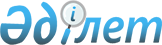 О признании утратившими силу некоторых постановлений акимата Актюбинской областиПостановление акимата Актюбинской области от 10 марта 2021 года № 73. Зарегистрировано Департаментом юстиции Актюбинской области 11 марта 2021 года № 8105
      В соответствии со статьей 27 Закона Республики Казахстан от 23 января 2001 года "О местном государственном управлении и самоуправлении в Республике Казахстан", пунктом 2 статьи 50 Закона Республики Казахстан от 6 апреля 2016 года "О правовых актах", акимат Актюбинской области ПОСТАНОВЛЯЕТ:
      1. Признать утратившими силу:
      1) постановление акимата Актюбинской области от 3 апреля 2020 года № 149 "Об определении условий, объема и целевого назначения выпуска государственных ценных бумаг местным исполнительным органом Актюбинской области" (зарегистрированное в Реестре государственной регистрации нормативных правовых актов № 6966, опубликованное 3 апреля 2020 года в Эталонном контрольном банке нормативных правовых актов Республики Казахстан в электронном виде);
      2) постановление акимата Актюбинской области от 28 апреля 2020 года № 180 "Об определении условий, объема и целевого назначения выпуска государственных ценных бумаг местным исполнительным органом Актюбинской области" (зарегистрированное в Реестре государственной регистрации нормативных правовых актов № 7075, опубликованное 29 апреля 2020 года в Эталонном контрольном банке нормативных правовых актов Республики Казахстан в электронном виде).
      2. Государственному учреждению "Управление финансов Актюбинской области" в установленном законодательством порядке обеспечить:
      1) государственную регистрацию настоящего постановления в Департаменте юстиции Актюбинской области;
      2) размещение настоящего постановления на интернет-ресурсе акимата Актюбинской области после его официального опубликования.
      3. Контроль за исполнением настоящего постановления возложить на курирующего заместителя акима Актюбинской области.
      4. Настоящее постановление вводится в действие со дня его первого официального опубликования.
					© 2012. РГП на ПХВ «Институт законодательства и правовой информации Республики Казахстан» Министерства юстиции Республики Казахстан
				
      Аким Актюбинской области 

О. Уразалин
